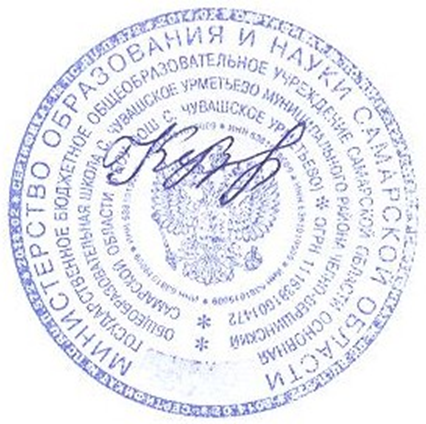  УТВЕРЖДАЮИ.о.директора_ _______       Кузьмичёва Р.А.План работы школьной службы примирения ГБОУ ООШ с Чувашское Урметьево на 2020-2021 учебный годЦель: создание условий успешной социализации несовершеннолетних, снижение количества конфликтных ситуаций через внедрение модели реализации восстановительных технологий в систему профилактики правонарушений несовершеннолетних.Задачи:распространение среди участников образовательных отношений цивилизованных форм разрешения споров и конфликтов;обучение учащихся и других участников образовательных отношений цивилизованным методам урегулирования конфликтов и осознания ответственности;организация просветительских мероприятий и информирование участников образовательных отношений о целях, принципах и технологии восстановительной медиации;проводить программы примирения и презентационные мероприятия для всей школы.№ п/пСодержание деятельностиСроки проведенияПредполагаемый результатОтветственный1. Нормативно-правовое обеспечение деятельности1. Нормативно-правовое обеспечение деятельности1. Нормативно-правовое обеспечение деятельности1. Нормативно-правовое обеспечение деятельности1. Нормативно-правовое обеспечение деятельности1.1.Совещание участников ШСП.Планирование текущейдеятельности. Определение целей и задач. Утверждение плана работы на 2020-2021 год.Сентябрь Планирование работы службы Утверждение Плана работыРуководитель ШСП1.2.Изучение федеральных нормативно- правовых документов по СлужбепримиренияСентябрь-майИнформированность по«Восстановительным технологиям»Руководитель ШСП2. Организационно-методическая деятельность2. Организационно-методическая деятельность2. Организационно-методическая деятельность2. Организационно-методическая деятельность2. Организационно-методическая деятельность2.1.Состав Школьной службы примиренияСентябрьПриказ об утверждении состава и организации работы СП в 2020-2021 учебном годуДиректор школыРуководитель ШСП2.2.Рабочие заседания актива ШСПВ течение годаПовышение качества работыШСПРуководитель, членыШСП2.3.Ведение регистрационного журналаВ течение годаУчёт случаев конфликтныхситуацийРуководитель ШСП3. Просветительская деятельность3. Просветительская деятельность3. Просветительская деятельность3. Просветительская деятельность3. Просветительская деятельность3.1.Информирование участников образовательных отношений (учителей, учащихся, родителей) о задачах и работеШСПСентябрь-октябрьИнформированность педагогов, учащихся и родителей о ШСПРуководитель, члены ШСП3.2.Размещение информации о деятельности Школьной службы примирения на сайте школыВ течение годаИнформация о деятельности ШСП на сайте ОУРуководитель ШСП4. Работа с подростками4. Работа с подростками4. Работа с подростками4. Работа с подростками4. Работа с подростками4.1.Проведение восстановительных программ с подросткамиПо запросуПозитивное изменение в школьном сообществе, гдевнимание и уважение – основа отношенийРуководитель, члены ШСП4.2.Восстановительные программы при семейном конфликтеПо запросуВосстановление и сохранение психических и физических ресурсов человека, снижениенапряженности в семье,Руководитель, члены ШСПличная ответственность за свои действия, за принятиерешений, за свое будущее4.3Работа со случаями с конфликтными подросткамиЕжемесячноВоспитание толерантного сознания; снижениеконфликтогенности, криминальности школьной среды и профилактикадевиантного поведенияРуководитель, члены ШСП4.5Тематические классные часы В течение годаПоложительные изменения внутреннего мира,ценностных установокРуководитель, члены ШСП, классные руководители5. Работа с родителями5. Работа с родителями5. Работа с родителями5. Работа с родителями5. Работа с родителями5.1Консультирование законныхпредставителей, н/л, специалистов, работающих с участниками ВПВ течение годаРеабилитация участников конфликтной ситуацииРуководитель, члены ШСП5.2Проведение родительских собраний на тему: «Конструктивные выходы из конфликтных ситуаций»По запросуПсихологическое просвещение законных представителей –конфликтные ситуации и способы их разрешения.Руководитель, члены ШСП5.3Подготовка и выдача рекомендаций, получение согласия родителей напроведение восстановительных программ.В течение года и по мере необходимостиСогласия законныхпредставителей на проведения ВП. Разработанныерекомендации.Руководитель, члены ШСП6. Реализация восстановительных программ6. Реализация восстановительных программ6. Реализация восстановительных программ6. Реализация восстановительных программ6. Реализация восстановительных программ6.1Работа с обращениямиВ течение годаПолная информация оситуацииРуководитель, членыШСП6.2Сбор информации о ситуации, с которой проводится восстановительная процедураПо мере необходимостиИнформация для ШСПРуководитель, члены ШСП6.3Проведение программ примирения с написанием отчётов-самоанализовВ течение годаЗащита законных интересов участников образовательных отношенийРуководитель, члены ШСП6.4Индивидуальные консультации родителей по вопросам воспитания и разрешения конфликтных ситуацийВ течение годаГармоничные отношения с ребёнкомРуководитель ШСП7. Мониторинг реализации восстановительных программ7. Мониторинг реализации восстановительных программ7. Мониторинг реализации восстановительных программ7. Мониторинг реализации восстановительных программ7. Мониторинг реализации восстановительных программ7.1Ведение мониторинга реализации восстановительных программ и предоставление отчётовВ течение годаПредоставление отчётности по зафиксированным и отработанным случаямРуководитель ШСП